Person specification  Headteacher Hetton SchoolAny relevant issues arising from references will be taken up at interview. This organisation is committed to safeguarding and promoting the welfare of children and young people and expects all employees and volunteers to share this commitment. 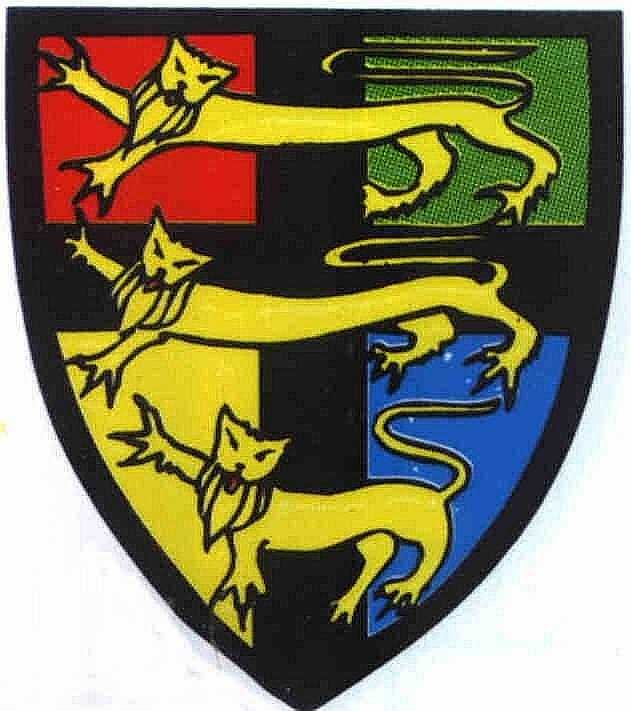 Hetton School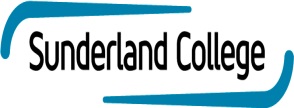 Respect. Learn. Achieve.EssentialEssentialDesirableMethod of AssessmentApplication Application Well-structured supporting letter indicating evidence of impact in attainment and progress that has resulted in sustained improvement in pupil achievement (No more than 1000 words)Well-structured supporting letter indicating evidence of impact in attainment and progress that has resulted in sustained improvement in pupil achievement (No more than 1000 words)QualificationsQualificationsQualified Teacher statusNational Professional Qualification for Headship (Recommended) OR Existing Headteacher Qualified Teacher statusNational Professional Qualification for Headship (Recommended) OR Existing Headteacher Evidence of further study - this could be ongoing and/or Further Professional QualificationsApplication formSelection ProcessCertificatesExperienceExperienceSuccessful substantive experience at Senior Management level within a secondary school. Experience of successful and cooperative working as a member of a teamExperience of the successful leadership of changeExperience of improving teaching and learningExperience of promoting safeguarding procedures in a schoolSuccessful substantive experience at Senior Management level within a secondary school. Experience of successful and cooperative working as a member of a teamExperience of the successful leadership of changeExperience of improving teaching and learningExperience of promoting safeguarding procedures in a schoolA range of leadership, management and teaching experience in more than one contextTeaching experience in more than one schoolApplication formSelection ProcessWork related testingReferencesProfessional DevelopmentProfessional DevelopmentHave wide current knowledge and understanding of education and school systems locally and nationallyExperience of planning and managing professional developmentResearch and development covering leadership, curriculum and management issues that have resulted in successful change and effective practiceSignificant contribution and evidence of impact to the professional development of other colleagues in schoolHave wide current knowledge and understanding of education and school systems locally and nationallyExperience of planning and managing professional developmentResearch and development covering leadership, curriculum and management issues that have resulted in successful change and effective practiceSignificant contribution and evidence of impact to the professional development of other colleagues in schoolApplication formSelection ProcessWork related testingReferencesSkills/ knowledgeSkills/ knowledgeAbility to communicate effectively in a variety of situationsAbility to account to stakeholders and hold others to accountProven leadership skillsAbility to lead by example drawing on their own and others expertise, skills and knowledgeA highly skilled practitioner able to understand the skills required of an outstanding classroom teacher and able to develop these skills in othersAbility to  lead, manage and organise an effective curriculumAbility to analyse and evaluate school self-evaluation processes including the use of external and internal data in order to accurately prioritise strategic leadership objectivesAbility to initiate and lead change by inspiring and influencing othersEvidence of being able to build and sustain effective relationships with staff, Governors, parents and the wider communityDetailed knowledge of the structure and content of the current secondary curriculum Understanding and knowledge of current issues in education, including the current Ofsted Inspection FrameworkAbility to communicate effectively in a variety of situationsAbility to account to stakeholders and hold others to accountProven leadership skillsAbility to lead by example drawing on their own and others expertise, skills and knowledgeA highly skilled practitioner able to understand the skills required of an outstanding classroom teacher and able to develop these skills in othersAbility to  lead, manage and organise an effective curriculumAbility to analyse and evaluate school self-evaluation processes including the use of external and internal data in order to accurately prioritise strategic leadership objectivesAbility to initiate and lead change by inspiring and influencing othersEvidence of being able to build and sustain effective relationships with staff, Governors, parents and the wider communityDetailed knowledge of the structure and content of the current secondary curriculum Understanding and knowledge of current issues in education, including the current Ofsted Inspection FrameworkKnowledge and understanding of administration and budget management processesUnderstanding of the National Standards of excellence for Headteachers (Jan 15)Application formSelection ProcessWork related testingReferencesProfessional Profiling ExercisePersonal QualitiesPersonal QualitiesA clear vision and understanding of the needs of all pupils in order to close gaps in achievementA commitment to promoting high quality care guidance and support for pupils and parentsCommitment to working with other schools and organisations in order to secure excellent achievements for all pupilsA clear vision and understanding of the needs of all pupils in order to close gaps in achievementA commitment to promoting high quality care guidance and support for pupils and parentsCommitment to working with other schools and organisations in order to secure excellent achievements for all pupilsApplication formSelection ProcessWork related testingReferencesProfessional Profiling Exercise